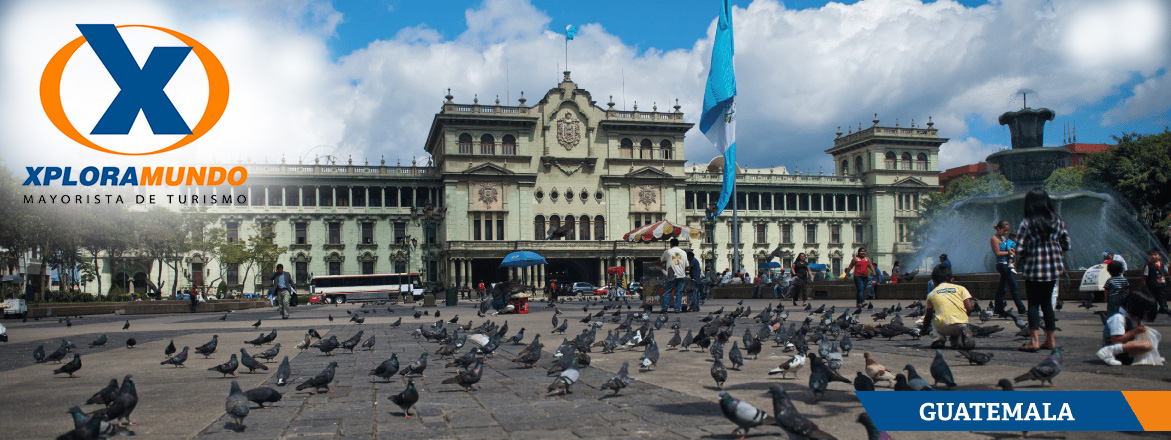 GUATEMALA A TU ALCANCE 202010 Días / 09 NochesOPERA TODOS LOS MARTES O VIERNESNO OPERA PARA EPOCA DE SEMANA SANTA Y FIN DE AÑOITINERARIO:Día 1.  Viernes o MartesCiudad de Guatemala/ Antigua Guatemala.Recibimiento en el Aeropuerto Internacional La Aurora y traslado a la ciudad de Antigua Guatemala. Alojamiento.Día 2.  Sábado o MiércolesAntigua Guatemala.Desayuno. Los pasajeros abordaran el bus en el hotel a la hora indicada, donde iniciaran su visita a las Iglesias de La Merced y San Francisco, la fábrica de Jade, pueblos cercanos como Ciudad Vieja, San Antonio Aguas Calientes y San Felipe. Traslado al hotel. Alojamiento.Día 3.  Domingo o JuevesAntigua Guatemala – Chichicastenango – PanajachelDesayuno. Los pasajeros abordaran el bus en su hotel a la hora inidicada. Salida hacia Chichicastenango para visitar el mercado de artesanías y la Iglesia de Santo Tomás. Por la tarde traslado hacia Panajachel. Alojamiento Día 4.  Lunes o ViernesPanajachel – Santiago Atitlán – Ciudad de Guatemala.Desayuno. Los pasajeros serán trasladados al muelle donde abordaran  lancha (pública) al pueblo Tzutuhil de Santiago Atitlan, famoso por sus artesanías y trajes típicos de vivos colores. Por la tarde traslado a Ciudad de Guatemala. Alojamiento.Día 5.  Martes o SábadoCiudad de GuatemalaDesayuno. Los pasajeros abordaran el bus  en su hotel a la hora indicada. Iniciaran su visitaen el Museo Ixchel, la Catedral Metropolitana, el Mapa en Relieve y el Centro Cívico. Posteriormente visita a Paseo Cayala Al finalizar retorno al hotel donde se hospedan.Día 6   Miércoles o DomingoCiudad de Guatemala – CopánDesayuno. Los pasajeros abordaran el bus en el hotel a la hora indicada. Salida hacia el nororiente del país hasta llegar a la frontera. Visita al sitio arqueológico de Copán, donde apreciarán el campo de juego de pelota y las pirámides. (No incluye: Túneles, Las Sepulturas y Museo). Traslado al hotel  para su alojamiento.Día 7.  Jueves o LunesCopán – Quiriguá - Río Dulce.Desayuno. Los pasajeros abordaran el bus en el hotel y se trasladaran de Copán con destino hacia el Caribe guatemalteco. En ruta visita al sitio arqueológico de Quiriguá, donde conocerán las estelas más grandes de la civilización Maya. Posteriormente continuarán su viaje hasta llegar a Río Dulce. Traslado al hotel para su alojamiento.Día 8.  Viernes o MartesRío Dulce – Livingston – Flores.Desayuno. Por la mañana realizaran un  recorrido en lancha a través del Río Dulce, conociendo el Castillo de San Felipe de Lara, La Isla de los Pájaros, aguas termales y la población garífuna de Livingston. Por la tarde regreso a Río Dulce y traslado a Flores.  Alojamiento.Día 09.  Sábado o MiércolesFlores –  Tikal - Ciudad de GuatemalaDesayuno. Los pasajeros abordaran el bus en el hotel y será trasladados a Tikal. Visita de la Ciudad Maya de Tikal, sin duda una de las ciudades más importante de los Mayas. Almuerzo incluido (excepto bebidas). Por la tarde salida al aeropuerto de Flores, donde abordarán el avión hacia la Ciudad de Guatemala. (Boleto aéreo No incluido). Recibimiento en el aeropuerto y traslado a su hotel para su alojamiento.Día 10.  Domingo o JuevesCiudad de GuatemalaDesayuno. Traslado de salida del hotel al aeropuerto Internacional La Aurora. Fin de nuestros servicios.PRECIOS DEL BOLETO AÉREO INTERNOPRECIOS POR PERSONA EN US$.APLICA PARA PAGO EN EFECTIVO, CHEQUE O TRANSFERENCIAVIAJANDO MÍNIMO 2 PASAJEROSINCLUYE:2 Noches de alojamiento en Antigua Guatemala.1 Noche de alojamiento en Panajachel. (Lago de Aguilera).3 Noches de alojamiento en Ciudad de Guatemala.1 Noche de alojamiento en Copan.1 Noche de alojamiento en Rio Dulce.1 Noche de alojamiento en Flores.9 desayunos americanosVisita de Tikal con almuerzo incluido. (No incluye bebidas).Lancha privada para realizar la visita de Rio Dulce hasta Livingston.Admisiones a los lugares a visitar.Guía especializado en todo el recorrido.Servicios en regular.Impuestos Ecuatorianos: IVA, ISD.Impuestos Hoteleros.PROGRAMA NO INCLUYE:NO INCLUYE TICKETS AEREOS.Comidas y Bebidas no mencionadas en el Itinerario.Gastos extras en los hoteles.Seguro de ViajesBoleto aéreo con ruta C. Guatemala – Flores operado con TAG o Avianca.Impuesto de salida de Flores hacia Ciudad de Guatemala, US 3.00 por persona.Nota Importante:•	Se les recomienda a los pasajeros No cambiar dólares en el Aeropuerto Internacional La Aurora a su llegada a Guatemala, por ser tener el tipo de cambio muy bajo.•	Para evitar inconveniente con el cambio de divisa, asegúrese que los billetes No esten manchados con sellos de casas de cambio, rotos, no remendados.**Para nosotros es un placer servirle**Linea AereaRutaPrecio neto por personaTAGGuatemala – Flores.180AviancaGuatemala – Flores.193HOTELCATEGORIASGLDBLTPLCHLAntigua Guatemala:  Hotel Panchoy 
Lago de Atitlan: Hotel Regis
Ciudad de Guatemala: Hotel Stofella
Copan: Hotel Plaza Copan
Rio Dulce: Hotel Catamarán
Flores: Hotel Del PatioTURISTA (3*)176914361337944Antigua Guatemala: Hotel Soleil Antigua
Lago de Atitlan: Hotel Porta del Lago
Ciudad de Guatemala: Hotel Tikal Futura
Copan: Hotel Clarion Copan
Rio Dulce: Hotel Nana Juana
Flores: Hotel Casona del LagoPRIMERA (4*)2108160314701057Antigua Guatemala: Hotel Camino Real Antigua
Lago de Atitlan: Hotel Atitlan 
Ciudad de Guatemala: Hotel Barceló
Copan: Hotel Marina Copan
Rio Dulce: Hotel Nana Juana
Flores: Hotel Camino Real TikalLUJO (5*)2480176916821164